https://www.centurylink.com/wholesale/pcat/resaleds0.htmlResale - Private Line Transport (PLT) Digital Service Level 0 (DS0) Voice Grade (VG) V21.0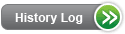 Product DescriptionCenturyLink's retail telecommunications service, Private Line Transport (PLT) Digital Service Level 0 (DS0) Voice Grade (VG), is available for resale to your end-users. Additional information about resale of CenturyLink's retail services can be found in Resale-General.Resale PLT DS0 VG, provides a transmission path between end-user designated premises (end-to-end finished service). In order to qualify for the Resale Discount, the service must be provided to an end-user in a Resale arrangement,Private Line Transport Services are:Local Intrastate/Intralata ServicesProvided for the transmission of voice and/or dataGenerally non-switched types of service providing a dedicated voice or data communications path between two or more locations, however, certain voice grade types of "switched" private line service e.g., Foreign Exchange Service, Off-Premise Extension, Telephone Answering Service, have telephone numbers and access to the switched network and use the CLT circuit format to identify the circuit ID instead of the CLS circuit formatEither analog/voice or digitalProvided between two or more customer designated premises within the same State and Local Access and Transport Area (LATA), if resold.Can extend from a Network Interface (NI) or Point of Termination (POT) to an Interexchange Carrier/Access Customer location (IC-POT) or to an end-user location, can go between two Access customer locations or can extend from a Carrier location in a CenturyLink Central Office to an end-user Customer or Access Customer location in a non-resold arrangement (must be ordered by submitting ASOG forms via the Access Service Request (ASR).Point to Point or Multi-pointPrivate Line Transport Services are not:Wholesale customers purchasing CenturyLink services through Wholesale operations as offered in the filed CenturyLink General Exchange Tariff (GET). For Wholesale customers purchasing CenturyLink services for administrative purposes see the General Exchange Tariff (GET).Interstate services and non-resale arrangements. Those product offerings can be found in the IXC Product Catalogs.Private Line Products Eligible for ResaleFull descriptions of Private Line Services are available in the Exchange and Network Services, and State Private Line Transport Services Tariff and Catalogs located in the Tariff Library.The following types of DS0 Private Line End-to-End services are generally available for Resale; however, State restrictions may apply:AnalogAudio Service (non-broadcast circuits) - also known as Music Distribution Service in NM and Audio Service and Wired Music in MN.Exchange Service Extension/Off Premise Extensions (ESE) - also known as Non-PBX Off Premise ExtensionsForeign Central Office (FCO)Foreign Exchange (FX)Low Speed Data signals up to 150 baudTelephone Answering Service (TAS)Voice Grade VG32, VG33, VG36, Basic and CustomAmplified Voice Grade Circuits (VGA) on individual line (1FR /1FB) end-users. POTS end-user requests for this service must be designed. This service is only available in AZ, CO, MT, NM, UT, and WY.DigitalDigital Data Service (DDS), also known as DIGICOM I and DIGICOM IISimultaneous Voice Data Service (SVDS), also known as digital data over voiceLocal Area Data Service (LADS)NOTE: LADS service has been grandparented in the following states: ID, IA, MT, ND, NE, NM, SD, UT and WY There are two types of PLT DSO VG configurations:Point-to-point service is a circuit connecting two locationsMulti-point service is a circuit connecting three or more locationsRefer to the state specific Tariffs/Catalogs/Price Lists for additional information.AvailabilityPLT DS0 VG is available where facilities exist throughout CenturyLink QC.Interstate or Intrastate circuits which:Do not connect end user-premises in a Resale arrangementCross State or LATA boundariesAre used for more than 10% Interstate trafficmust be ordered at the non-resale discounted rate from the Switched Access Services section of the CenturyLink Operating Companies Tariff F.C.C. No. 11. Requests must be submitted via Access Service Request (ASR) on ASOG forms. Determination of Interstate traffic is defined in the Determination of Jurisdiction and Charges for Mixed Interstate and Intrastate Private Line Transport Service section in the Private Line Transport Services Tariff.The National Exchange Carrier Association (NECA) Tariff Federal Communications Commission (FCC) 4 lists wire centers that are DDS capable.Amplified Voice Grade Circuits (VGA) on individual line (1FR / 1FB) end-usersMost individual line residence and business end-users would not have a use for this service. A request is generally made when computer or fax services are interrupted frequently because of low quality transmission. If a POTS end-user requests the service, the lines must be designed. This service is only available in AZ, CO, MT, NM, UT, and WY.Terms and ConditionsPLT DS0 VG is available for resale as an end-to-end finished service:May not combined with retail products, e.g. a resold circuit cannot ride a retail DS1. Both the circuit and facility must be resold products.A Design Layout Record (DLR) is not provided, since CenturyLink maintains the circuit.End-user Customer Provided Equipment (CPE) must meet industry standards.CenturyLink must be provided with accurate end-user location information for state regulated emergency reasons.PLT DS0 VG is not available:In Independent Company territoriesIf the product or service is grandfathered or obsolete, unless the service is currently existing and is being converted as isIf the product or service is being offered as a market trialAs an end-link or mid-link circuitDS0 services that extend to designated high voltage (HV) environments are required to have high voltage protection (HVP). HVP devices may be provided by you, the end user, or may be requested from CenturyLink. General High Voltage Protection activities are described in High Voltage Protection.For services with access to the switched network:You must provide CenturyLink with accurate end-user location information for state regulated emergency reasons. Information describing the 911/Enhanced (E911) system is located in Access to Emergency Services (911/E911).CenturyLink will accept one white page listing for each main telephone number at no charge. Additional information about directory listings is available in White Pages Directory Listing.Technical PublicationsTechnical characteristics, including Network Channel/Network Channel Interface (NC/NCI™) codes, are described in the Technical Publications listed below:Technical Publication, CenturyLink Digital Data Service 77312.Technical Publication, Low Speed Data, Telegraph & Direct Current Service, 77307.Technical Publication, Audio Service, 77308.Technical Publication, Voice Grade Special Service Basic Voice Transmission Parameters, Limits and Interface Combinations, 77309.Technical Publication, Analog Channels for Non-Access, 77311.Technical Publication, Local Area Data Service (LADS), 77314.Technical Publication, Digital Data Service 2-Wire, 77399.Telcordia Generic Requirements (GRs)/Technical References (TRs)/Special Reports (SRs)ANSI Standard PublicationsPricingRate StructureThe rate elements/service components applicable to Intrastate Private Line Services may vary based on:Type of Private Line ServiceSpeed of the circuitOptions provisioned on the circuitState in which the circuit is locatedInterstate and non-resold PLT DS0 VG is generally billed on a month-to-month basis. A Rate Stability Plan (RSP) applies to voice service. A Contract Service Arrangement (CSA) applies to data service. Rate plans are described in the state specific or Switched Access Services section of the CenturyLink Operating Companies Tariff F.C.C. No. 11 . Contact your CenturyLink Sales Executive for additional information.General Pricing Structure:The basic rate categories for PLT-DS0 VG are:Network Access Channel (NAC) or Channel Connection (CC) - A 2 or 4-wire transmission path between the end-users termination point at their premises and the normal Serving Wire Center (SWC). A NAC/CC will apply per termination point.Channel Performance (CP) or Channel Transmission Parameter (CTP) - This electronic equipment provides the desired level of transmission performance for the circuit. Included in this category is the Network Channel Interface (NCI), which defines the technical interface between your end-user and CenturyLink. One CP/CTP is billed per NAC/CC.Transport Mileage (if applicable) (TM) or Transport Facility (TF) - The interoffice transmission facility between two SWCs associated with the end user's two designated premises. TM/TF is portrayed in mileage bands. Mileage is measured by airline mileage between the two wire centers using the V and H coordinates methodology as defined in the National Exchange Carrier Association (NECA) FCC 4 tariff.Optional Features and Functions - Added features and functions to achieve a specific performance characteristic. Two examples are bridging and conditioning. How charges apply will depend on the type of option/feature being requested.Recurring charges may apply for the following rate categories:NAC/CCCP/CTPTM/TFOptional Features and FunctionsNonrecurring charges may apply for the following rate categories:NAC/CCCP/CTPTM /TFInitial Service Provisioning ChargeSubsequent Service Provisioning ChargeOptional Features and FunctionsService RearrangementsBillable Administrative ChangesCancellation ChargesChange to a rate planUsage billing does not apply.CenturyLink retail rates and rate elements, and how they apply for PLT DS0 VG services are described in the state specific or CenturyLink Operating Companies Tariff F.C.C. No. 11 Tariffs/Catalogs/Price lists.Additional rate structure information can be found in Resale General.RatesRates and/or applicable discounts are available in Exhibit A or the specific rate sheet in your Interconnection or Resale Agreement.CenturyLink's retail rates for PLT DS0 VG, less any applicable resale discount, apply to resold PLT DS0 VG service. Resale discounts can be found in your Interconnection Agreement, Resale Agreement.Resale eligible rates are billed from the State Private Line Transport Services Tariff and Catalogs.If the circuit is Interstate; or Intrastate but does not connect end-user premises in a Resale arrangement, crosses State or LATA boundaries, or if it is used for more than 10% Interstate traffic, it must be ordered at the non-resale discounted rate from the Switched Access Services section of the CenturyLink Operating Companies Tariff F.C.C. No. 11 or from the State Private Line Transport Services.Tariffs, Regulations and PolicyTariffs, regulations and policies are located in the state specific or CenturyLink Operating Companies Tariff F.C.C. No. 11 Tariffs/Catalogs/Price Lists.Additional information can be found in your Interconnection Agreement or Resale Agreement.Optional FeaturesResale PLT DS0 VG optional feature availability and pricing will vary according to the state specific o rCenturyLink Operating Companies Tariff F.C.C. No. 11 located in tariffs/catalogs/price lists:Optional features include:Central Office BridgingCentral Office Multiplexer to MultiplexerConditioningData Channel Terminating Equipment (DCTE)Data EnhancementDiversity and AvoidanceEffective 4-Wire Transmission with 2-Wire Interface (Hybrid)Equal Level Echo Path Loss (ELEPL-2)High Voltage ProtectionImproved Return LossImproved TerminationPower ProtectionSecondary ChannelTransfer ArrangementFeatures/BenefitsThe CenturyLink Private Line service provides a complete range of services for digital and analog requirements. Digital private line service is available at DS0 (up to 64Kbps), fractional DS1 (128 Kbps and up) line speeds. Digital Private Line services uses digital local loops to ensure 100 percent end-to-end digital connection. CenturyLink Private Line can support tie lines, off-premises extensions, automatic ring down lines and foreign exchange lines between the end-user's Private Branch Exchange (PBX) and CenturyLink.ApplicationsPLT DS0 VG can be used for:State lotteryBanking ATM systemsGrocery store scannersCredit card verification networksMusic distribution servicesDigital data transmissionsImplementationProduct PrerequisitesIf you are a new CLEC and are ready to do business with CenturyLink, view Getting Started as a Facility-Based CLEC or Getting Started as a Reseller.If you are an existing CLEC wishing to amend your Interconnection Agreement, or New Product Questionnaire, additional information is located in the Interconnection Agreement.For term pricing plans, please work with your CenturyLink Sales Executive to establish the contract and obtain a contract identification number. The contract identification number must be noted in the Variable Term Agreement (VTA) field of the Local Service Request (LSR) request.Pre-OrderingGeneral pre-ordering activities are described in the Pre-Ordering Overview.The following functions may need to be performed by you in preparation for the issuance of an LSR:Customer Service Record (CSR) retrieval and reviewAddress validationConnecting Facility Assignment (CFA) validationTelephone number assignment, when applicableFacility/service availability validationOrderingGeneral ordering activities are described in the Ordering Overview.Service interval guidelines are found in the Service Interval Guide (SIG).Intrastate Resale PLTNOTE: Intrastate ATM and/or Frame Relay may be ordered via an Access Service Request (ASR) or Local Service Request (LSR) and will be billed through the Carrier Access Billing System (CABS) regardless of the order process (ASR or LSR) utilized. Service requests for Intrastate Resale PLT should be placed using EASE-LSR Extensible Markup Language (XML)  or EASE-LSR Graphical User Interface (GUI).Intrastate Resale PLT DS0 VG service requests are submitted using the following Local Service Ordering Guide (LSOG) forms.PLT DS0 VG non-switched requests are submitted using the following LSOG forms:Local Service Request (LSR)Resale Private Line (RPL)Valid LSR ACT types that will be accepted for use on the RPL form are:C = ChangeD = DisconnectM = Inside MoveN = New InstallationT = Outside MoveV = Conversion as specifiedW = Conversion as is (limited to conversions from one CLEC/Reseller to another)The valid REQTYP is 'KB'. The valid TOS is '1 ' for business or '3' for government. The REQTYP and TOS fields are located on the LSR form.PLT DS0 VG switched service requests are submitted using the following LSOG forms referred to as Designed Trunk Resale requests:LSREnd User (EU)Resale Service (RS)Directory Listing forms as appropriate (DL)Valid LSR ACT types that will be accepted for use on the RS form are:B = RestoreC = ChangeD = DisconnectL = Seasonal suspensionM = Inside MoveN = New InstallationT = Outside MoveV = Conversion as specifiedW = Conversion as is (limited to conversions from one CLEC/Reseller to another)Z = Conversion as specified with no directory listing changesThe valid REQTYP is 'EB'. The valid first character position of the TOS field is '1' for business or '3' for government. If appropriate, 'F' should be used in the fourth character position of TOS for foreign exchange requests. The REQTYP and TOS fields are located on the LSR form.The use of Network Channel (NC) and Network Channel Interface (NCI) codes on the LSR identifies the service type and some of the related optional features being requested. These NC and NCI codes are available in the previously stated list of Technical Publications under Product Description.USOCs and FIDs for Resale DS0/VG can be found in the USOC and FID Find database.Interstate or Intrastate Non-resold PLT DS0NOTE: LSRs issued requesting Interstate or Intrastate Non-resold PLT DS0 will be rejected and the request will need to be submitted through the ASR process.Interstate PLT DS0 VG service or Intrastate PLT DS0 that is not eligible for resale must be requests are submitted through Access Service Ordering Guidelines (ASOG) via ASR.To place a service request through ASOG use the following forms:Access Service RequestAdministrativeTransport RequestService Address Location Information FormFor circuits that cross state boundaries, i.e., WA and OR, the Receiver Code (aka Interexchange Carrier Service Codes (ICSC)) used on the request must coincide with the SECLOC if CenturyLink-owned. All billing will take place within that state.CenturyLink specific forms and field entry requirements are identified in the ASOG.Provisioning and InstallationGeneral provisioning and installation activities are described in the Provisioning and Installation Overview.Firm Order Confirmation (FOC) intervals are found in the Service Interval Guide (SIG).A jeopardy situation occurs on a LSR order if a condition exists that threatens timely completion. Jeopardy codes are described in the Provisioning and Installation Overview.Maintenance and RepairGeneral maintenance and repair activities are described in the Maintenance and Repair Overview.BillingIntrastate Resale PLT DS0 VG service is billed through Ensemble.Customer Records and Information system (CRIS). Additional information is described in Billing Information - Customer Records and Information System (CRIS). Ensemble is the new billing system for customers. For questions about the bill, please follow the instructions on the reverse side of each billing statement. The Ensemble bill is described in Billing Information – Ensemble.Interstate PLT DS0 VG service or Intrastate PLT DS0 VG that is not eligible for Resale is billed through the Carrier Access Billing System (CABS). Additional information is described in Billing Information - Carrier Access Billing System (CABS).NOTE: ATM and Frame Relay are billed in IABS regardless of the ordering process (ASR or LSR) utilized.TrainingView available CenturyLink courses in the Course Training Catalog.ContactsCenturyLink contact information is located in Wholesale Customer Contacts.Frequently Asked Questions (FAQs)1. Are discount pricing plans available for resold PLT DS0 VG services?
Yes, pricing plans are available for PLT DS0 digital services only. You will qualify to receive the resold discounted rates.2. Is Customer Provided Equipment (CPE) required for DDS services?
Yes, a Channel Service Unit/Data Service Unit (CSU/DSU) is required at your end-user's premises.3. Can resold Digital Data Service be connected to other resold services?
Yes, Resale DDS service, where available can be connected to PLT DS1 and DS3 through "Multiplexers", sometimes called "MUXes".4. May I order an Interstate Private Line service like an ATM circuit that crosses LATA boundaries through the LSR process?
No, Interstate services or Intrastate services not in a resale arrangement are not eligible for Resale rates. Rates are located in the State specific and CenturyLink Operating Companies Tariff F.C.C. No. 11. LSRs for Interstate Private Line services, or Intrastate services that are not in a resale arrangement will be rejected and the request will need to be submitted via the ASR process. Resale Intrastate Private Line is the only Private Line service available via an LSR.5. How would an individual line end-user utilize Amplified Voice Grade Circuits (VGA) on individual line (1FR /1FB)?
Most individual line residence and business end-users would not have a use for this service. A request is generally made when computer or fax services are interrupted frequently because of low-quality transmission.Last Update: April 10, 2017Last Reviewed: March 21, 2024